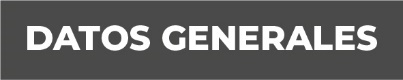 Nombre Arely Itzel Andrade OrtizGrado de Escolaridad Licenciatura en DerechoCédula Profesional 7361941Teléfono de Oficina 229-92-76-390. Ext. 2007Correo Electrónico  aiandrade@fiscalveracruz.gob.mxFormación Académica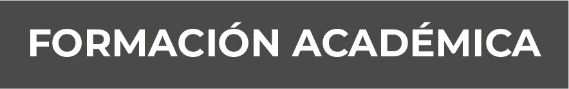 Año 2007- 2011Universidad Veracruzana Facultad de Derecho, Licenciatura en Derecho, Campus Xalapa.Trayectoria Profesional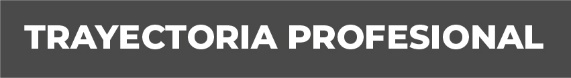 Año 2013  Auxiliar Administrativo de la Agencia Segunda del Ministerio Público Investigador Especializado en Delitos contra la Libertad y la Seguridad Sexual y contra la Familia, Xalapa, Ver., de Agosto a Noviembre Año 2013-2014Auxiliar Administrativo habilitada como Oficial Secretaria de la Agencia Segunda del Ministerio Público Investigador Especializado en Delitos contra la Libertad y la Seguridad Sexual y contra la Familia, Xalapa, Ver., de Noviembre de 2013 a Enero de 2014Año 2014Oficial Secretaria de la Agencia del Ministerio Público Investigador Especializado en Delitos contra la Libertad y la Seguridad Sexual y contra la Familia, Veracruz, Ver., de Enero a Septiembre Oficial Secretario encargada de la mesa I de la Agencia del Ministerio Público Investigador Especializada en Delitos contra la Libertad, la Seguridad Sexual y contra la Familia de Misantla, Veracruz de Septiembre a OctubreAño 2014-2015 Oficial Secretario encargada de la mesa I de la Agencia del Ministerio Público Investigador Especializada en Delitos contra la Libertad, la Seguridad Sexual y contra la Familia de Martínez de la Torre, Veracruz de Noviembre del 2014 a Mayo del 2015.12/05/2015-16/06/2019Fiscal Segunda Especializada en la Investigación de Delitos de Violencia contra la Familia, Mujeres, Niñas y Niños y de Trata de Personas adscrita a la Sub Unidad Integral de Procuración de Justicia del IX Distrito Judicial, Martínez de la Torre, Ver.17/06/2019 a la fechaFiscal Quinta Especializada en la Investigación de Delitos Cometidos con Violencia contra la Familia Mujeres, Niñas, Niños y Trata de personas de la Unidad Integral de Procuración de Justicia del Distrito Judicial DXVII Veracruz. (ACTUAL). Conocimiento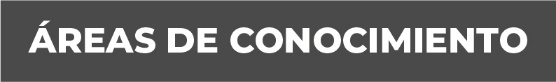 Derecho Penal.Sistema Penal Acusatorio